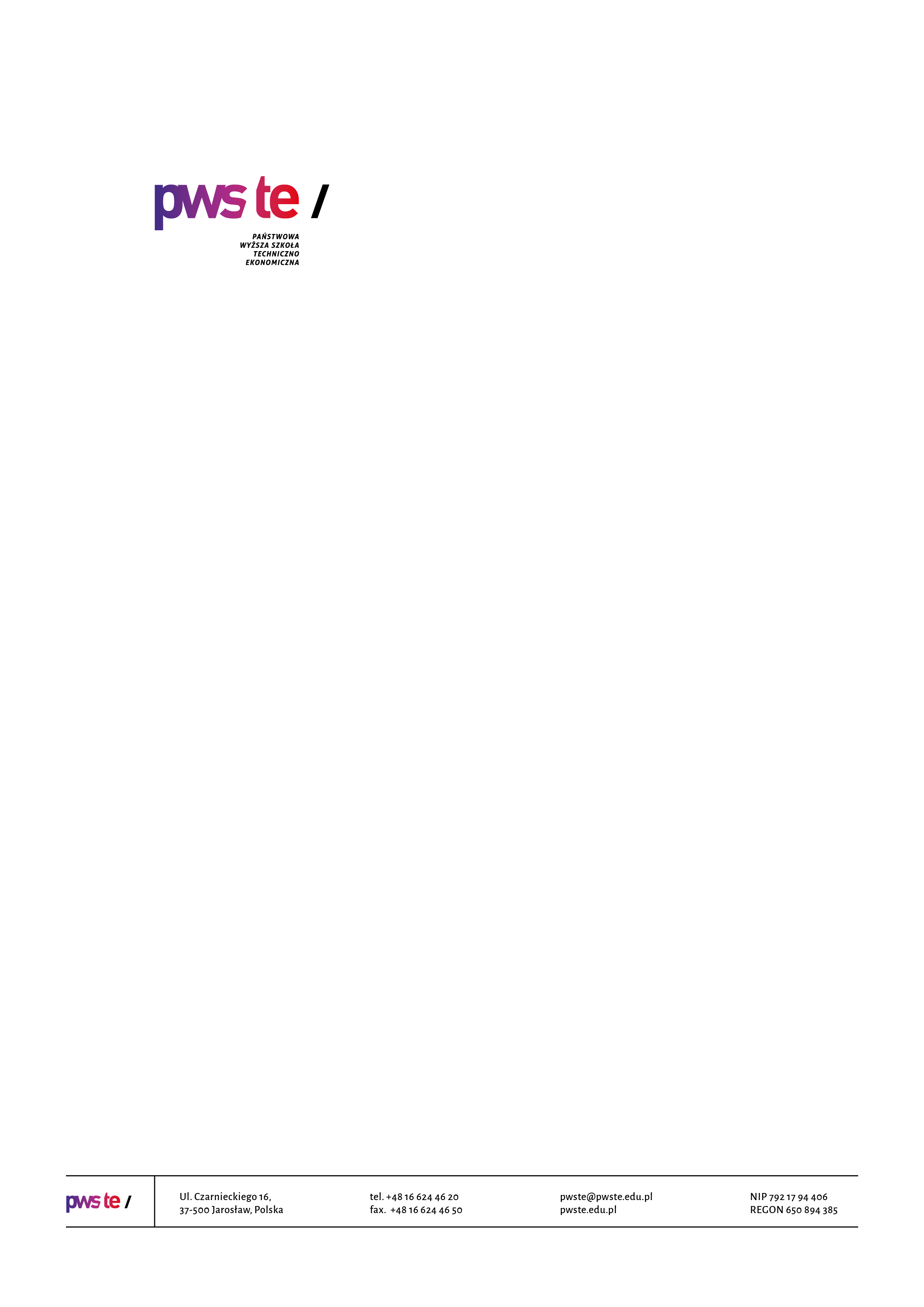 Raport z badańrok akademicki 2020/2021Ankieta oceny jakości prowadzenia zajęć dydaktycznych 
z wykorzystaniem metod i technik kształcenia na odległośćKierunek administracja studia pierwszego stopniaOpracowanie:Dział KształceniaJarosław, luty 2021WprowadzenieW dniach od 18 grudnia 2020 roku do 15 stycznia 2021 roku zostało przeprowadzone badanie ankietowe wśród studentów kierunku administracja studia pierwszego stopnia.Celem przeprowadzonego badania było uzyskanie opinii studentów na temat jakości prowadzenia zajęć dydaktycznych z wykorzystaniem metod i technik kształcenia na odległość realizowanych w semestrze zimowym – rok akademicki 2020/2021.Badanie zostało zrealizowane na podstawie elektronicznego kwestionariusza ankiety, który umieszczony został w powiązanej z systemem USOS, aplikacji Ankieter.W badaniu udział wzięło 12 studentów (8 studentów – I roku, 1 student – II roku, 
3 studentów – III roku) kierunku administracja studia pierwszego stopnia, 
co stanowiło 14 % wszystkich studentów studiujących na tym kierunku.Zebrany materiał został poddany szczegółowej analizie i przedstawiony w niniejszym raporcie. Ze względu na ilościowy charakter, dane zostały zaprezentowane w formie tabel.Struktura grupy respondentówCzy wszyscy prowadzący, z którymi ma Pan/Pani zajęcia w tym semestrze, kontaktowali się 
z grupą po zawieszeniu zajęć na Uczelni?UwagiI rokwszyscy;brak – 1 osoba.III rokbrak – 1 osoba.W jakiej formie prowadzone są zajęcia dydaktyczne z wykorzystaniem metod i technik kształcenia na odległość na Pana/Pani kierunku studiów:Prowadzenie zajęć dydaktycznych z wykorzystaniem metod i technik kształcenia na odległość na Pana/Pani kierunku studiów:UwagiI rokodbywają się wszystkie zajęcia na wysokim poziomie;brak – 1 osoba.III rokbrak  – 1 osoba.Poziom kształcenia prowadzonych zajęć w formie online jest Pana/Pani zdaniem:UwagiI rokocena nie wyraża mojej realnej opinii ze względu na to, że przed przeniesieniem na całkowity tryb nauczania w trybie standardowym odbyła się zaledwie część zajęć, stąd też brak możliwości odniesienia się do ich całości;nie można w żadnym stopniu narzekać na poziom zajęć.III rokbrak – 1 osoba.Jak ocenia Pan/Pani kontakt zdalny z nauczycielami akademickimi?UwagiI rokkontakt mimo, że przez Internet jest na najwyższym poziomie;brak .III rokbrak .Czy zajęcia prowadzone z wykorzystaniem metod i technik kształcenia na odległość pozwolą Panu/Pani na optymalne przygotowanie się do egzaminów końcowych?Czy występują jakieś nieprawidłowości przy prowadzeniu zajęć online:UwagiI rokżadna odpowiedz;nie występują;nie ma żadnych nieprawidłowości;brak z powyższych nieprawidłowości, odpowiedź zaznaczona ze względu na wymogi ankiety;nie dotyczy;brak .III rokbrak .Proszę podać sugestie lub pomysły, które zdaniem Pana/Pani mogłyby usprawnić prowadzenie zajęć z wykorzystaniem metod i technik kształcenia na odległość?I rokniestety nie mam takich;wszystko jest w porządku;nie dotyczy;brak .II rokbrak .III rokbrak .Czy komunikaty publikowane na stronie www Uczelni oraz w mediach społecznościowych dotyczące procesu zdalnego kształcenia są dla Pana/Pani zrozumiałe i czytelne?UwagiI rokbrak .II rokbrak.III rokbrak .Czy mają Państwo problemy w obsłudze administracyjnej w związku z procesem zdalnego kształcenia (Sekretariat Instytutu, Biblioteka, Dział Obsługi Studentów, Dział Praktyk Studenckich z Akademickim Biurem Karier)UwagiI roknie mam problemu;nie – 4 osoby;brak .II rokbrak .III roknie – 3 osoby.	Cele i rekomendacje do raportu z badań„Studencka ankieta oceny jakości prowadzenia zajęć dydaktycznych 
z wykorzystaniem metod i technik kształcenia na odległość”Celem badania było pozyskanie opinii studentów na temat oceny prowadzenia zajęć dydaktycznych z wykorzystaniem metod i technik kształcenia na odległość.Rekomendacje do raportu z badań – rekomenduje się:zorganizowanie spotkania z nauczycielami akademickimi oraz innymi osobami prowadzącymi zajęcia na kierunku administracja studia pierwszego stopnia 
w celu omówienia wyników badań ankietowych.KierunekLiczba studentów, do których została wysłana ankietaLiczba studentów, którzy wypełnili ankietęZwrotnośćadministracjastudia pierwszego stopnia861214 %Odpowiedź I rok[udział %]II rok[udział %]III rok[udział %]Tak - wszyscy36%5%14%Większość------------Niewielu------------Nikt------------OdpowiedźI rok[liczba wskazanych odp.]II rok[liczba wskazanych odp.]III rok[liczba wskazanych odp.]Platforma Moodle (elearning.pwste.edu.pl/moodle)502Telekonferencje BigBuleButton (bbb.pwste.edu.pl)000Microsft Teams (lub szerzej - cały Microsoft 365)813Telekonferencje Jitsi000Google Meet, Google Classroom lub G-Suite.000Inne połączenia Video (Skype, Zoom, Discord)000Testportal.pl400Wiadomości i materiały do samodzielnej pracy przesyłane za pomocą poczty e-mail300Materiały do samodzielnej pracy udostępniane przez dysk internetowy (Google Disk itp..)000Inne000OdpowiedźI rok[udział %]II rok[udział %]III rok[udział %]W ogóle się nie odbywają------------Odbywają się pojedyncze zajęcia------------Odbywają się ze zdecydowanej większości zajęć------------Odbywają się wszystkie zajęcia36%5%14%OdpowiedźI rok[udział %]II rok[udział %]III rok[udział %]Dużo niższy od tradycyjnej formy zajęć------------Niższy od tradycyjnej formy zajęć------------Taki sam lub porównywalny do tradycyjnej formy zajęć36%5%5%Wyższy od tradycyjnej formy zajęć--------9%Odpowiedź I rok [udział %]II rok[udział %]III rok[udział %]Bardzo dobry23%5%----Dobry14%----9%Zły------------Bardzo zły--------5%Odpowiedź I rok[udział %]II rok[udział %]III rok[udział %]Zdecydowanie tak18%5%9%Raczej tak18%----5%Raczej nie------------Zdecydowanie nie------------OdpowiedźI rok[liczba wskazanych odp.]II rok[liczba wskazanych odp.]III rok[liczba wskazanych odp.]Zajęcia odbywają się w innych godzinach względem harmonogramu zajęć bez uzgodnienia ze studentami100Warunki zaliczenia i pracy online nie są wystarczająco dobrze wyjaśnione110Otrzymane materiały nie kwalifikują się do pracy online100Zbyt duża ilość otrzymywanych materiałów do samodzielnej pracy003OdpowiedźI rok[udział %]II rok[udział %]III rok[udział %]Zdecydowanie tak32%5%14%Raczej tak5%----------Raczej nie---------------Zdecydowanie nie---------------